บันทึกแนวทางการปฏิบัติที่ดีชื่อผลงาน การจัดการเรียนการสอนรายวิชานวัตกรรมและเทคโนโลยี1.เจ้าของผลงาน………สาขาวิทยาศาสตร์ เชียงใหม่………………………………………………………..……………2.สังกัด………คณะวิทยาศาสตร์และเทคโนโลยีการเกษตร……………………………………………………………..3.ชุมชนนักปฏิบัติ	  ด้านการผลิตบัณฑิต			  ด้านการวิจัย			  ด้านการพัฒนาสมรรถนะการปฏิบัติงาน4.ประเด็นความรู้  (สรุปลักษณะผลงานที่ประสบความสำเร็จ)มีการนำเกมส์และแอปพลิเคชันออนไลน์เป็นเครื่องมือสร้างการเรียนรู้มีการนำกระบวนการวิจัยมาใช้การสร้างนวัตกรรมมีจิตวิทยาการสอนให้เหมาะสมกับลักษณะผู้เรียนที่มีความสนใจและเข้าใจแตกต่างกัน5.ความเป็นมา  (ปัญหา วัตถุประสงค์ เป้าหมาย)	รายวิชานวัตกรรมและเทคโนโลยี จัดอยู่ในหมวดรายวิชาศึกษาทั่วไป มีลักษณะรายวิชาที่ศึกษาการเปลี่ยนแปลงทางสังคมและวิวัฒนาการทางด้านวิทยาศาสตร์และเทคโนโลยี  กระบวนการสร้างนวัตกรรมและเทคโนโลยี ความสัมพันธ์ระหว่างมนุษย์  สังคม  นวัตกรรม เทคโนโลยีและสิ่งแวดล้อม ผลกระทบของนวัตกรรมและเทคโนโลยีต่อสังคมและสิ่งแวดล้อม ประเด็นร่วมสมัยในด้านวิทยาศาสตร์ นวัตกรรม และเทคโนโลยีเพื่ออนาคต ฝึกออกแบบนวัตกรรม ซึ่งการจัดการเรียนการสอนในรายวิชาดังกล่าว จำเป็นต้องใช้ทักษะ องค์ความรู้ ประสบการณ์ และความสามารถของผู้สอน ที่จะถ่ายทอดความรู้ต่าง ๆ สู่ผู้เรียนให้เกิดนวัตกรรมที่เป็นประโยชน์และใช้งานได้จริง และบรรลุตามวัตถุประสงค์ของรายวิชาดังนั้น สาขาวิทยาศาสตร์ คณะวิทยาศาสตร์และเทคโนโลยีการเกษตร ได้ตระหนักถึงความสำคัญของการจัดการเรียนการสอนดังกล่าว จึงเห็นควรจัดโครงการจัดการองค์ความรู้ (KM) ด้านผลิตบัณฑิตหัวข้อ “การจัดการเรียนการสอนรายวิชานวัตกรรมและเทคโนโลยี” โดยเน้นการแลกเปลี่ยนองค์ความรู้ระหว่างบุคลากรภายในหน่วยงาน เพื่อพัฒนาประสิทธิภาพด้านการเรียนการสอนให้มีคุณภาพ ตรงกับคุณลักษณะบัณฑิตที่พึงประสงค์ที่ระบุไว้ใน มคอ.3	วัตถุประสงค์	1)  เพื่อแลกเปลี่ยนองค์ความรู้ด้านรูปแบบการจัดการเรียนการสอนรายวิชานวัตกรรมและเทคโนโลยี2)  เพื่อสร้างแนวปฏิบัติที่ดีด้านการจัดการเรียนการสอนรายวิชานวัตกรรมและเทคโนโลยีเป้าหมายเชิงปริมาณ  - ได้แนวปฏิบัติที่ดีประเด็นองค์ความรู้ด้านการผลิตบัณฑิต ในการพัฒนาสมรรถนะการปฏิบัติงานเพื่อตอบสนองยุทธศาสตร์และพันธกิจมหาวิทยาลัย จำนวนไม่น้อยกว่า 1 เรื่องเชิงคุณภาพ ได้ดำเนินการตามกระบวนการจัดการความรู้ครบ 7 ขั้นตอน (บ่งชี้ความรู้,สร้างแสวงหาความรู้,จัดการให้เป็นระบบ,ประมวลและกลั่นกรองความรู้,การเข้าถึงความรู้,การแบ่งปันแลกเปลี่ยนเรียนรู้,การเรียนรู้)2) มีการนำแนวปฏิบัติที่ดีไปใช้ประโยชน์6.แนวทางการปฏิบัติที่ดี (วิธีการ กระบวนการ เครื่องมือการจัดการความรู้ที่ใช้)สาขาวิทยาศาสตร์ เชียงใหม่ ได้ใช้วิธีการจัดประชุมแลกเปลี่ยนเรียนรู้เพื่อค้นหาแนวทางการปฏิบัติที่ดีในการจัดการเรียนการสอนรายวิชานวัตกรรมและเทคโนโลยี และได้ดำเนินการตามกระบวนการจัดการความรู้ครบ 7 ขั้นตอน ที่ระบุไว้ในแผนงาน โดยเครื่องมือการจัดการความรู้ที่ใช้คือแหล่งผู้รู้ในองค์กร ดังนี้การบ่งชี้ความรู้ มีการจัดตั้งคณะกรรมการบริหารจัดการความรู้ ปีงบประมาณ 2565 และ มีการเลือกประเด็นความรู้ด้านผลิตบัณฑิต 1 ประเด็น ได้แก่ “รูปแบบการจัดการเรียนการสอนรายวิชานวัตกรรมและเทคโนโลยี”การสร้างและแสวงหาความรู้ มีการจัดประชุมจัดกิจกรรมเพื่อสร้างและแสวงหาความรู้แบบออนไลน์ ในวันที่ 28 , 29  เมษายน 2565การจัดความรู้ให้เป็นระบบ ้jหารัดตั้งำนั...........ราชการ มิถุผู้รู้ในองค์กรประมวลความรู้ที่ได้จากการแลกเปลี่ยนเรียนรู้มารวบรวมอย่างเป็นระบบการประมวลและกลั่นกรองความรู้ ผู้รู้ในองค์กรดำเนินการเรียบเรียง และ ปรับปรุงเนื้อหาให้มีคุณภาพดี รวมทั้งสรุป ประเด็นและกลั่นกรองความรู้จากการแลกเปลี่ยนรู้ เป็นแนวปฏิบัติที่ดี ด้าน การจัดการเรียนการสอนรายวิชานวัตกรรมและเทคโนโลยี วันที่ 27 พฤษภาคม 2565การเข้าถึงความรู้ มีการนำแนวปฏิบัติที่ดี มาเผยแพร่ผ่านระบบ Ms Teams KM สาขาวิทยาศาสตร์ เพื่อให้บุคลากรนำความรู้ไปใช้ปฏิบัติการแบ่งปันแลกเปลี่ยนเรียนรู้ มีอาจารย์ 1 ท่าน บุคลากรในหน่วยงานมีการแลกเปลี่ยนเรียนรู้เพิ่มเติมโดยได้ร่วมแสดงความคิดเห็นใน Ms Teams KM สาขาวิทยาศาสตร์การเรียนรู้ มีบุคลากรในหน่วยงานนำแนวปฏิบัติที่ดีมาปรับใช้ในการปฏิบัติงานเบื้องต้น จำนวน 1 รายภาพกิจกรรม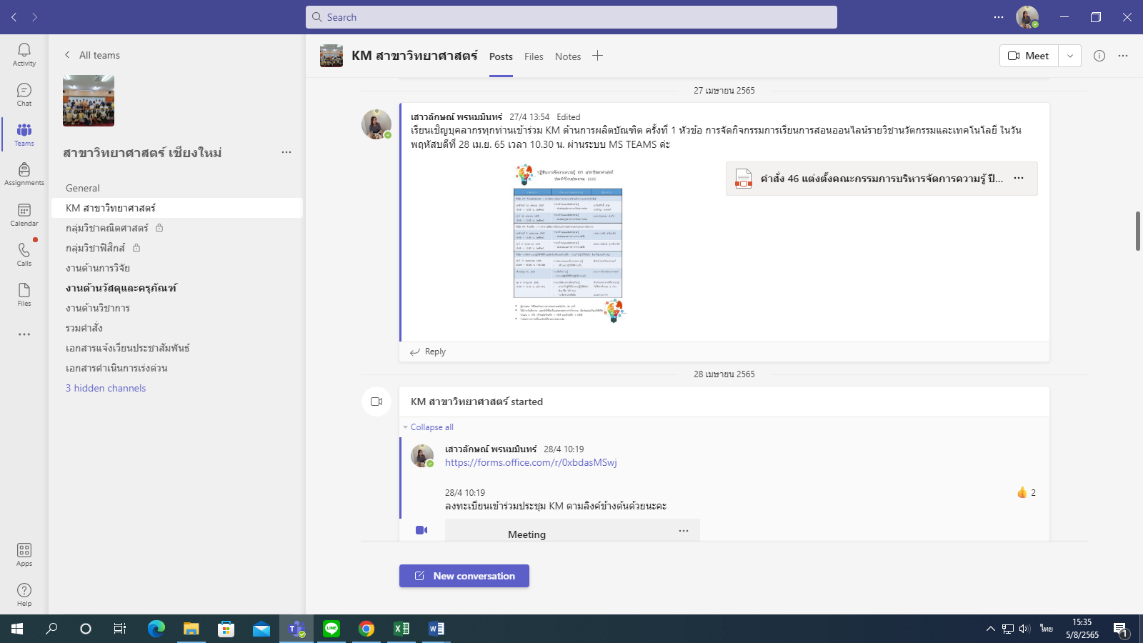 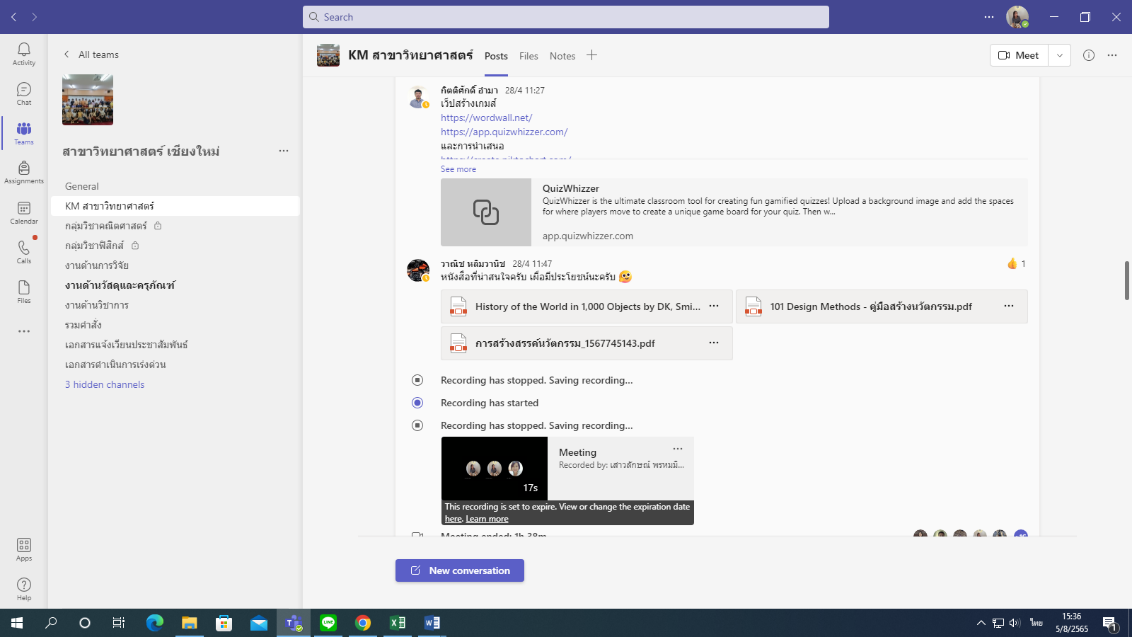 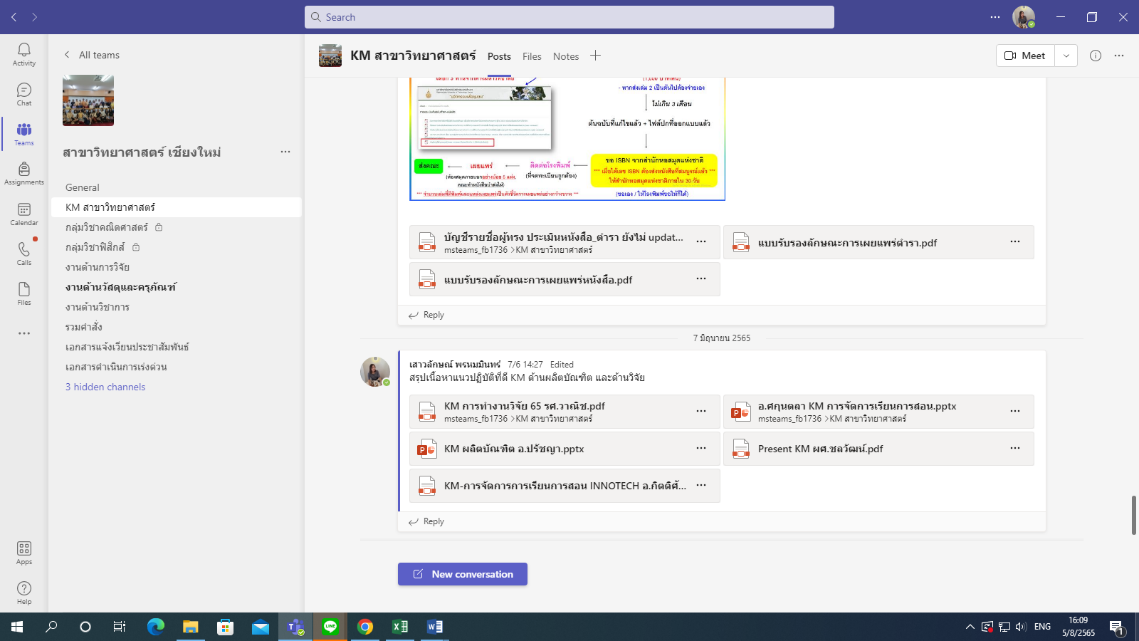 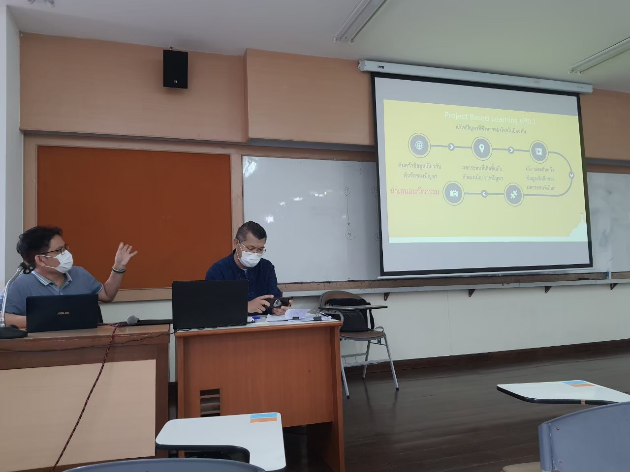 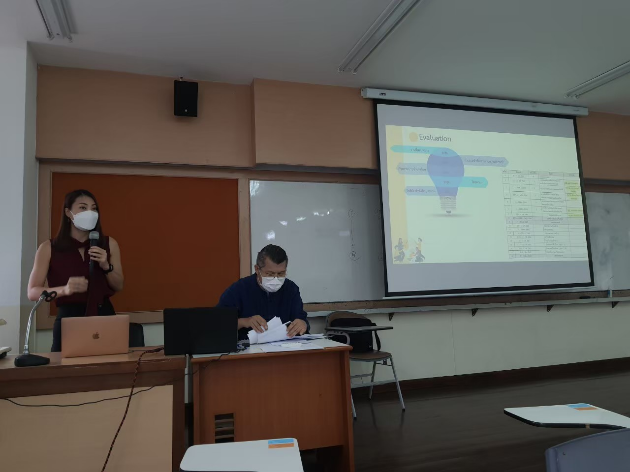 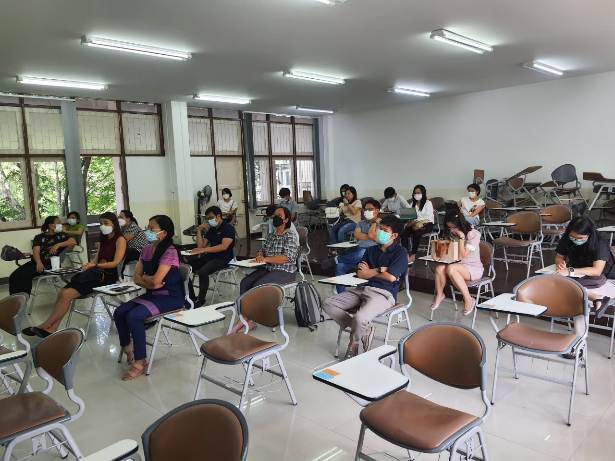 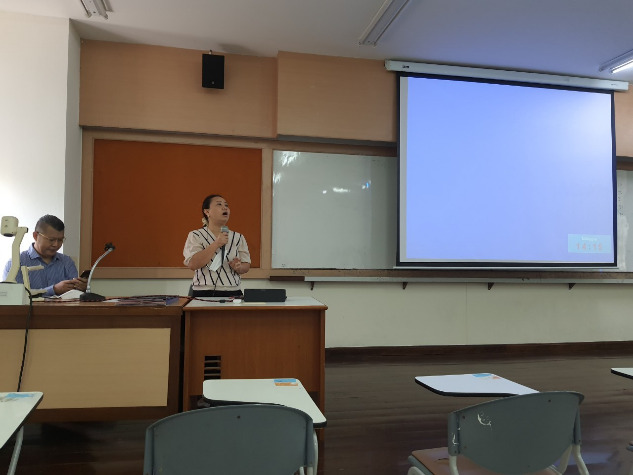 7.ผลสัมฤทธิ์  (ผลสัมฤทธิ์ด้านต่าง ๆ ได้แก่ เชิงคุณภาพ เชิงปริมาณ รางวัลที่ได้รับ การเป็นแบบอย่างที่ดีให้กับหน่วยงานต่าง ๆ ฯลฯ)8.ปัจจัยความสำเร็จ  (สรุปเป็นข้อๆ)1. ได้แนวปฏิบัติที่ดีด้านการจัดการเรียนการสอนรายวิชานวัตกรรมและเทคโนโลยี จำนวน 3 แนวทาง ได้แก่ การประยุกต์ใช้เกมส์ แอพพลิเคชั่นออนไลน์ในการจัดการเรียนการสอน โดย อ.กิตติศักดิ์ อำมา การจัดการเรียนการสอนโดยใช้โครงงานเป็นฐาน (Project Based Learning)  โดย อ.ปรัชญา นามวงค์เทคนิคการสอนและจิตวิทยาการสอน โดย อ.ดร.ศกุนตลา สายใจ2. มีคณาจารย์สาขาวิทยาศาสตร์ เชียงใหม่ จำนวน 1 ท่าน ได้แก่ ผู้ช่วยศาสตราจารย์ชินานาฏ วิทยาประภากร ได้นำแนวปฏิบัติที่ดีด้านการจัดการเรียนการสอนโดยใช้โครงงานเป็นฐาน สรุปได้ดังนี้วางแผนจัดการเรียนสอนการสอนเป็นสัปดาห์ ได้ยกตัวอย่างงานนวัตกรรมที่น่าสนใจบนโลก online นำมาวิเคราะห์ สังเคราะห์ ให้เห็นภาพมีการนำเนื้อหาทฤษฎีมาผูกเข้ากับกับงานนวัตกรรม  เช่น ผลงานนวัตกรรมจากสำนักงานนวัตกรรม แห่งชาติ (NIA) มีการยกตัวอย่างงานวิจัยจากผลงานของผู้สอน ที่ได้นำองค์ความรู้ด้านการวิจัยและการบริการวิชาการลงไปช่วยแก้ไขปัญหาให้กับชุมชนนักศึกษาเริ่มทำการค้นคว้า/ทดสอบต้นแบบนวัตกรรม ประมาณช่วงกลางภาค โดยให้นักศึกษาลงพื้นที่ชุมชนใกล้เคียง หาปัญหา และคิดหาวิธีแก้ปัญหาด้วยนวัตกรรมใหม่ ๆ  แล้วนำเสนอส่งเป็นไฟล์ powerpoint ซึ่งอาจารย์ผู้สอนได้ให้ข้อเสนอแนะต้นแบบงาน และให้นักศึกษานำกลับไปแก้ไข และทดลองช่วงปลายภาค จะให้นักศึกษาผลิตชิ้นงานจริง โดยจะต้องสามารถประยุกต์ใช้ได้จริง และมีการประเมินความพึงพอใจของผู้ใช้ประโยชน์ และอัพโหลดกระบวนการทำงานลงใน youtube3. เกิดเครือข่ายการบริการวิชาการร่วมกับชุมชนในการลงพื้นที่4. นักศึกษาบางคนได้งานจากชุมชนต่อเนื่อง5. ชุมชนสามารถเป็นแหล่งเรียนรู้ให้หน่วยงานภายนอกอื่น ๆ ที่สนใจได้ 9.ปัญหาอุปสรรคและข้อเสนอแนะ แนวทางการพัฒนาต่อไปด้วย ระยะเวลาเรียนมีจำกัดเพียง 1 ภาคการศึกษา นักศึกษาจะต้องผลิตชิ้นงานนวัตกรรมที่เป็นประโยชน์ใช้ได้จริง อาจทำให้ผลงานนวัตกรรมยังไม่สมบูรณ์เท่าที่ควร ดังนั้น อาจเพิ่มแนวทางให้นักศึกษานำผลงานนวัตกรรมของรุ่นพี่ ที่เคยทำในรายวิชานี้มาแล้วในภาคเรียนก่อน ๆ มาพัฒนาปรับปรุง ทำให้ประหยัดเวลา ส่งผลให้ผลงานนวัตกรรมสมบูรณ์ มีประสิทธิภาพมากยิ่งขึ้นตัวชี้วัดแผนผลเชิงปริมาณ  - ได้แนวปฏิบัติที่ดีประเด็นองค์ความรู้ด้านการผลิตบัณฑิต ในการพัฒนาสมรรถนะการปฏิบัติงานเพื่อตอบสนองยุทธศาสตร์และพันธกิจมหาวิทยาลัยไม่น้อยกว่า 1 เรื่อง3 เรื่องเชิงคุณภาพ - ได้ดำเนินการตามกระบวนการจัดการความรู้ครบ   7 ขั้นตอน- การนำแนวปฏิบัติที่ดีไปใช้ประโยชน์ครบ 7 ขั้นตอน2 คนครบ 7 ขั้นตอน1 คน